苹果IOS客户端请从苹果手机应用商店下载“MotionPro Plus”，如图所示。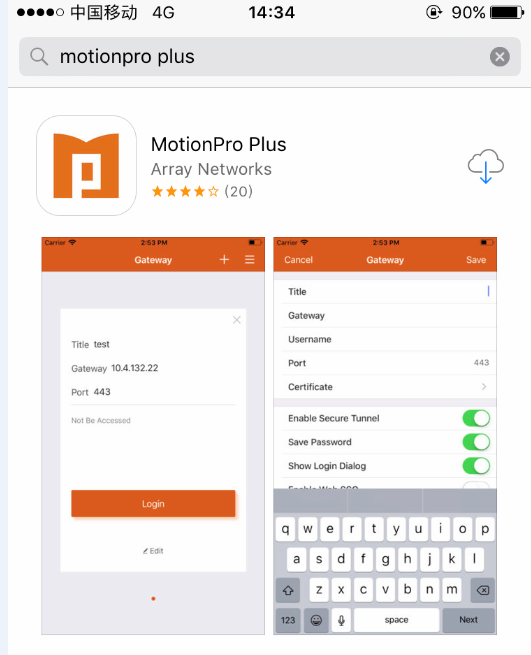 